Аналитическая справка о проведении Недели физики в МБОУ Задоно-Кагальницкая СОШ (04.02.20-08.02.20)План проведенияЦели:1. Стимулирование учащихся к более глубокому и всестороннему изучению физики.2. Активизация познавательной активности учащихся через игровые формы внеклассной работы, развитие творческих способностей учащихся3. Развитие навыков общения, умения работать в команде4. Формирование у учащихся представлений о роли науки в жизни общества5. Повторение учебного материала по разным предметам под новым углом зрения6. Расширение кругозора в результате организованного общения.Объявляются конкурсы в личном первенстве:1.Конкурс на лучшую «шпаргалку» по физике, на любую тему.2.Конкурс на лучшую рабочую тетрадь по физике.3.Конкурс на лучший ребус, чайнворд, кроссворд и т.д.3.Конкурс на лучшую загадку, стихотворение, частушку, песню о физике и по физике.Защита творческой работы «Исследование зависимости давления твердых тел от силы давления и от площади поверхности, на которую действует сила давления» (презентация)В 7 классе мы выполняли задание по расчету давления, которое производит человек, стоя на одной ноге. Задание интересное, познавательное и имеет большое практическое значение в жизни человека. Мы решили изучить этот вопрос.
Цель: исследовать зависимость давления от силы давления и площади поверхности, на которую действует сила давленияИспользовали:обувь с разной площадью подошвы;бумага в клетку;Олимпиада по физике (7-11 класс)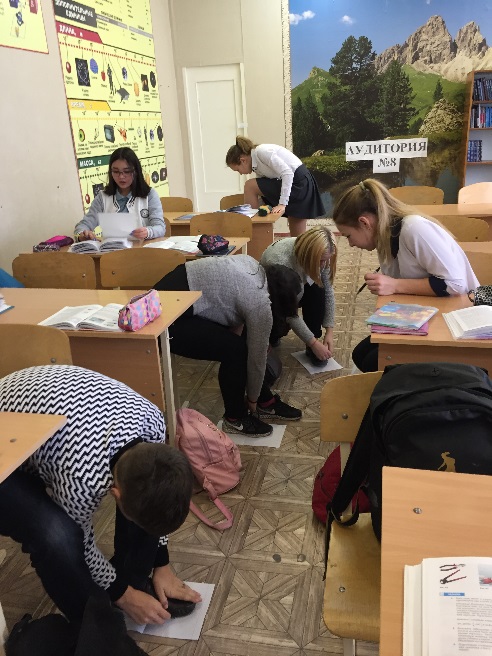 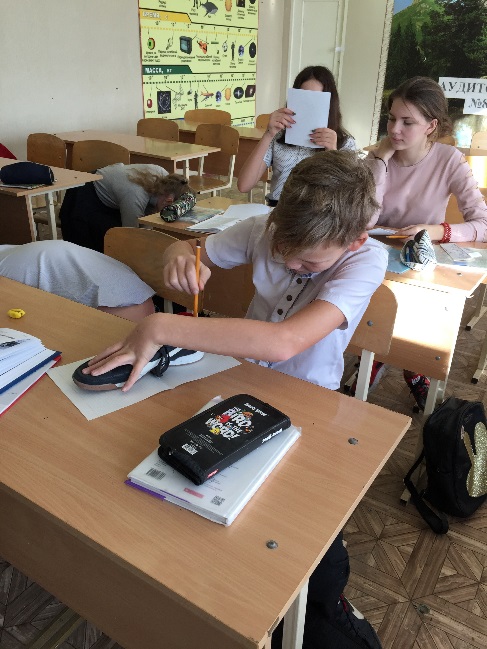 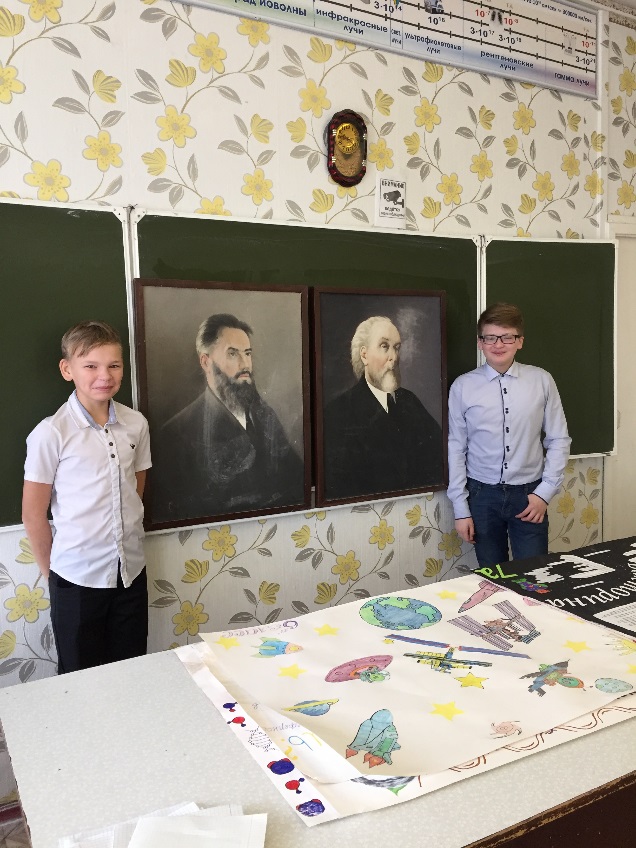 